Piccadilly’s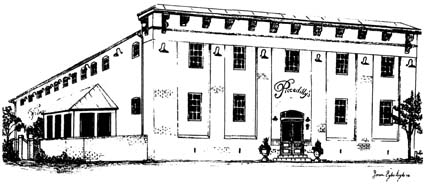 Public House & RestaurantTour Group – Plated Dinner MenuMenu Options - $34.95 Per Person (Includes Tax and Gratuity)We Must Have a Final Count of Each Entrée 24 Hours in AdvanceAll Entrees Served with a Side SaladGarlic Mashed Potatoes, & Vegetable MedleyCoffee, Tea, or Soda & Chef’s Choice DessertNEW YORK STRIP10oz Locally Raised Beef Hand Cut & Grilled to PerfectionGEORGIA FRIED CHICKENCrispy Seasoned Fried Chicken BreastBOURBON-TERIYAKI SALMONSeared and Finished in a Sweet and Savory GlazeMARYLAND CRAB CAKEOne Jumbo Lump Crab Cakewith Just Enough Filler to Hold TogetherVEGETARIAN PASTA PRIMAVERAPenne with Sauteed Vegetables in a Light SauceServed with Garlic Bread (No Side)125 East Piccadilly Street Winchester, Virginia 22601Reservations: 540-535-1899 ext. 4Carol MasseySpecial Events Managercarolb@piccadillysevents.comwww.piccadillypublichouse.com